AKCEPTACE OBJEDNÁVKYRe: Poptávka leden/únor 2024 - EUTIS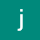 út 20. 6. 2023 19:51Rezervuji vám sál a také všechny pokoje v termínu 9.-11.2.2024, vč. stravování.Platba fakturou.FAKTURAČNÍ ÚDAJE:EUTIS, o.p.s. | Srbská 2634/28, 612 00 Brno, IČO: 26973651Kontaktní osoba:Mgr. Tímea Červeňováprojektová manažerkaS pozdravemJana Vyhňáková 
administrativa 
tel.: 585 378 345 
----------------------------------------------------------------------------------------------- 
Sluňákov – centrum ekologických aktivit města Olomouce, o.p.s. 
Skrbeňská 669/70, 783 35 Horka nad Moravou 
www.slunakov.cz 
www.facebook.com/slunakov
www.facebook.com/dumprirodyLP
Ekologické dny Olomouc